2024年环境小记者项目新闻作品申报上传说明（江苏片区）活动通知：http://www.jshj.org/m/news_show.aspx?id=30321一、参与人群2023年“江苏美境行动”和“我是美丽江苏小主人”主题实践活动的获奖作品（小课题、摄影、小视频等作品）及其他乐于参与本活动的作者抓紧申报。截止日期：2024年3月15日活动共分三个参与年龄组，分别为11-14岁组；15-18岁组；19-25岁组。各年龄组按照片类、文章类和视频类三类报送。二、参与方式请仔细阅读“关于举办2024年环境小记者项目新闻作品征集活动的通知”。采用作品在线上传+发送指定邮箱结合的方式进行申报。参与个人或单位可登录生态环境教育信息服务平台（http://www.naturesch.cn/），通过“环境小记者项目”专栏进入活动入口，按网页提示要求填写报名表（见附件2）并上传作品。同时，请将报名表和作品（word版）发送至项目邮箱youngreporters@163.com，邮件标题统一格式为：省+市+单位+作品类别（照片或文章或视频）+作品名称。三、作品在线上传说明1、进入平台打开电脑浏览器进入“生态环境教育信息服务平台”网址：http://www.naturesch.cn【注】建议使用360或谷歌浏览器打开申报网址。点击页面的“环境小记者”——“我要参加”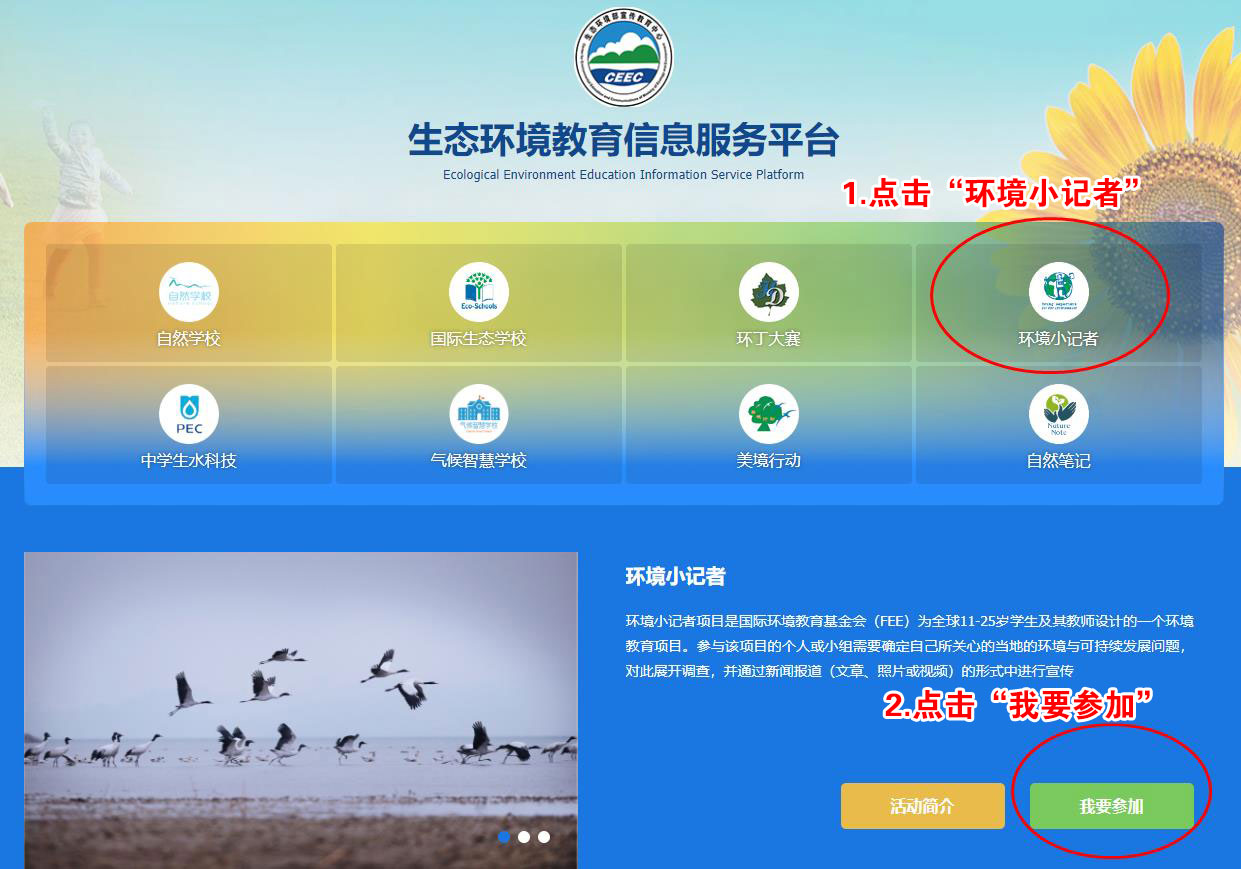 2、查看活动详情及报名表下载打开的页面可查看活动详情并可下载报名表。【注】此页面的报名表是PDF格式，如需word版本报名表可打开如下网址进行下载：http://www.jshj.org/m/news_show.aspx?id=30321下载报名表后认真填写“2024年环境小记者项目新闻作品征集活动报名表”，并准备好作品，进入下一步在线上传。3、注册及登录在页面下方可看到如下图内容，如未参加过活动的需先点击“小记者注册”进行注册，然后再登录后操作；如以前参加过的，可点击“已有账号登录”直接进行登录。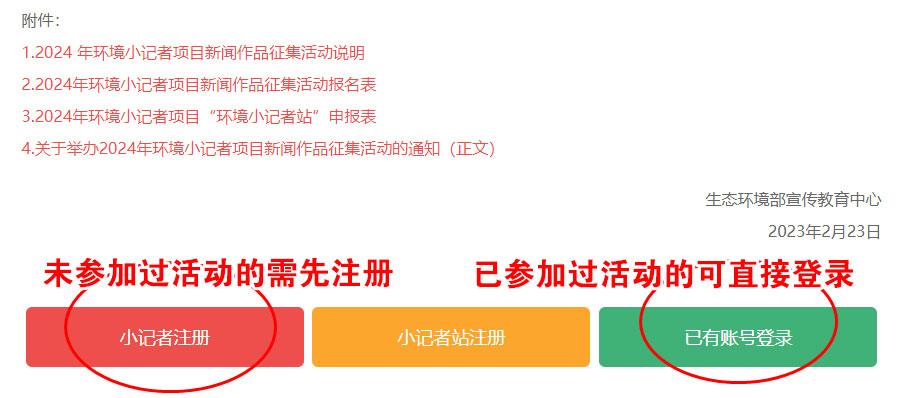 （1）小记者注册注册页面登录账号请填写有效的邮箱，类型可根据自身实际情况选择，推荐机构名称请填写：美境行动江苏片区注册完成后可进入登录页面进行登录，进入下一步作品上传。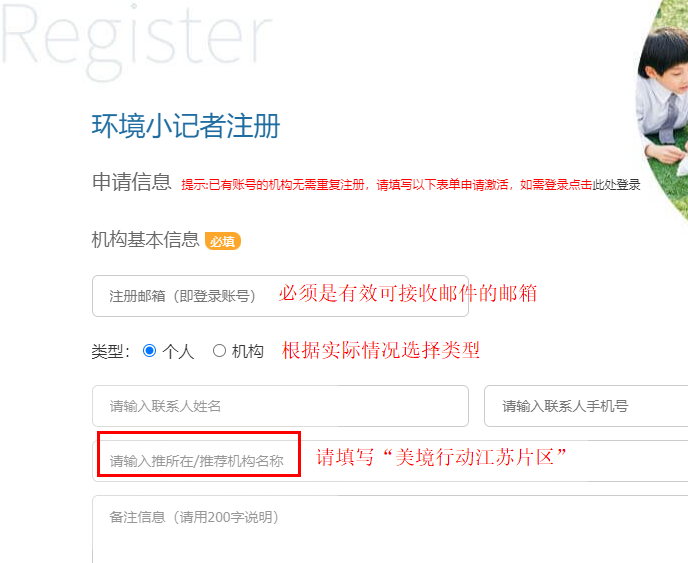 （2）账号登录登录时，用户名为您注册时填写的邮箱，密码是平台发送到您邮箱里的默认密码。如果不记得密码了，也可以通过“找回密码”进行密码重置。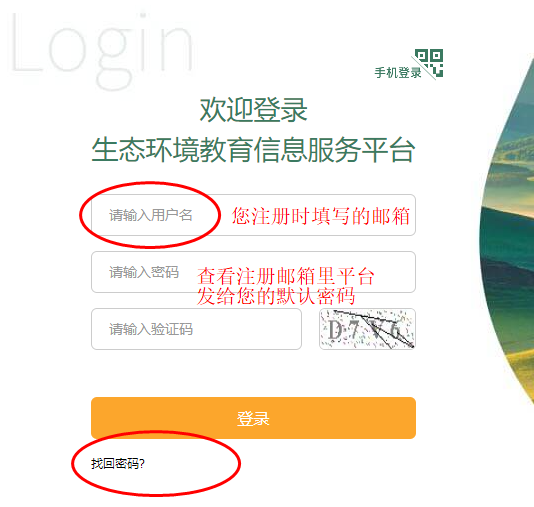 4、作品上传登录后，进入作品申报平台，请按如下图序号顺序点击菜单进入“申报”界面。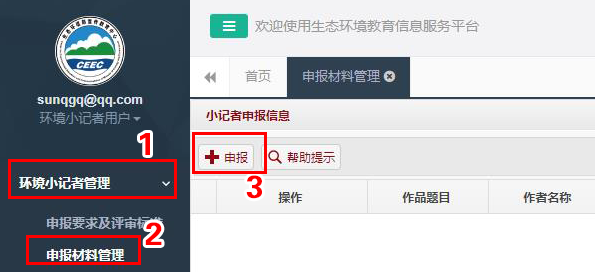 作品在线申报共分3步，每一步请如实填写，填写完成后可点右下角的“确认”按钮进行保存进入下一步。当所有信息填写完整后，左侧Step2 “提交信息”的按钮会亮起（由灰色变成绿色），点击提交后即表示作品上传完成。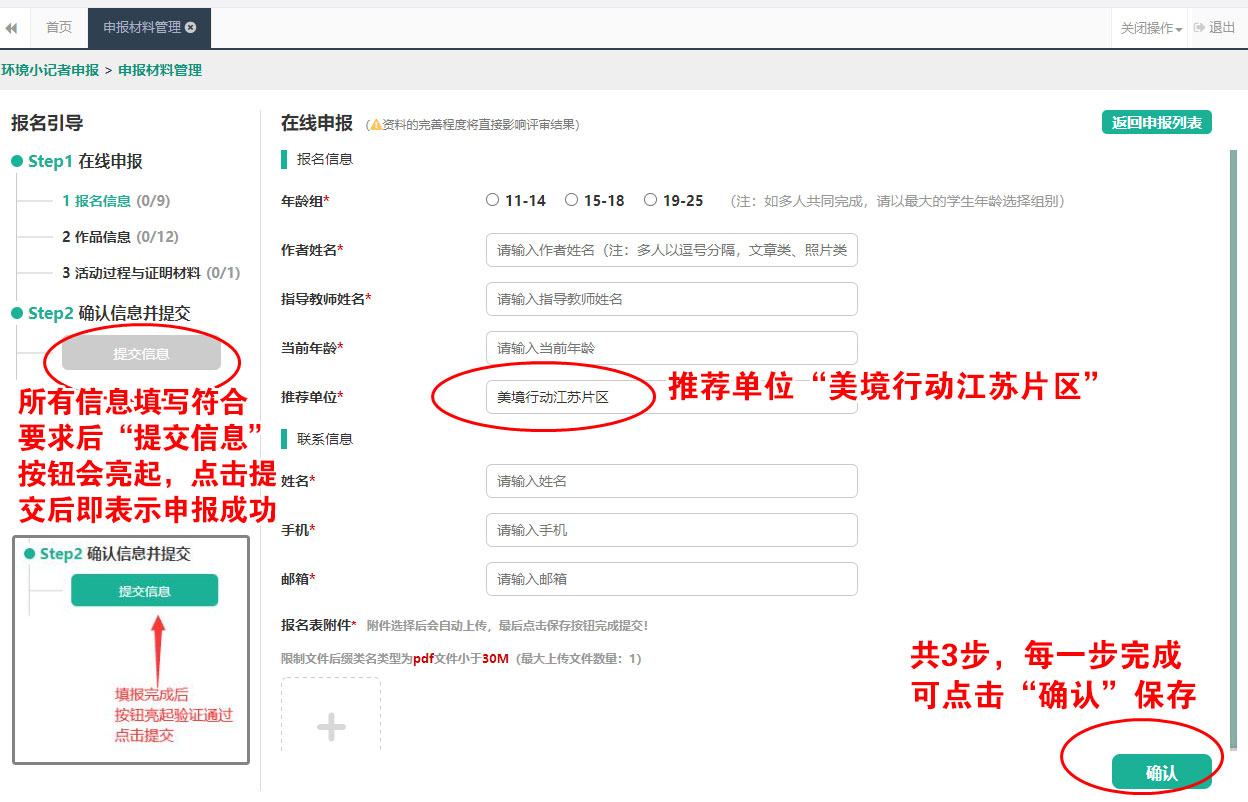 【注】1、如有多个作品上传，可重复点击“申报”按钮进行上传。2、作品在线上传后，请立即发送报名表和作品word版到指定邮箱。四、其他说明1、作品发表：（1）视频类作品可以发表到“腾讯视频”等视频平台。（2）照片类（摄影、活动现场照片）、文章类（小课题、金点子等）作品可以发表到媒体、自媒体平台。2、参考资料（1）环境小记者项目手册http://www.naturesch.cn/assets/pdf/pdf04.pdf（2）参赛作品教学视频http://www.naturesch.cn/indexController.do?hjxjzJs（3）联合国可持续发展目标http://www.un.org/sustainabledevelopment/zh/sustainable-development-goals/3、活动咨询：在“江苏环境网”和“江苏环境科普”微信公众号中设有互动交流平台，专家解答师生参与过程中的问题。江苏环境网——互动——互动交流——环境小记者网址：http://www.jshj.org/qa.aspx?tid=6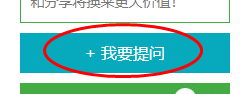 